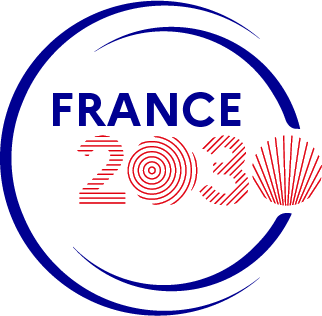 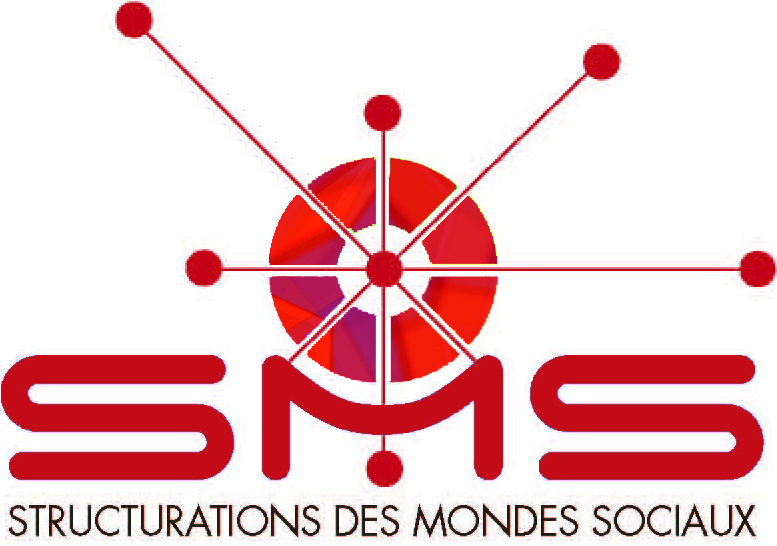 Demande de bourse du Labex SMSpour séjour de recherche à l’étrangerLe Labex propose des bourses aux membres de SMS pour un séjour à l’étranger ainsi qu'à des chercheur.es étrangers invité.es par des membres de SMS. Leur montant maximum est de 3.000€. Procédure à suivre : - Renseigner ce formulaire de demande de bourse de séjour de recherche à l’étranger.
- Envoyer le formulaire renseigné à : labexsms@univ-toulouse.frLa demande sera étudiée en Comité de Pilotage selon le calendrier général de SMS.Date de la demande ……Demandeur :Nom Prénom : ……………..…………………….		Statut : ………………………Laboratoire de rattachement : ……………………………….Institution d’accueil sollicitée ………………………………………………………………..……………………………………………………………………………………………………………………………………………………………………………………………………………………………………………………………………………………………………………………………………………………………………………………………………………………………………………………………………………………………………………Présentation de l'institution sollicitée ……………………………………………………………………………………………………………………………………………………………………………………………………………………………………………………………………………………………………………………………………………………………………………………………………………………………………………………………………………………………………………Dates & durée du séjour souhaité …………………………………………………………Justification du séjour de recherche……………………………………………………………………………………………………………………………………………………………………………………………………………………………………………………………………………………………………………………………………………………………………………………………………………………………………………………………………………………………………………Retombées attendues……………………………………………………………………………………………………………………………………………………………………………………………………………………………………………………………………………………………………………………………………………………………………………………………………………………………………………………………………………………………………………Contacts scientifiques……………………………………………………………………………………………………………………………………………………………………………………………………………………………………………………………………………………………………………………………………………………………………………………………………………………………………………………………………………………………………………Mots-clés du projet :……………………………………………………………………………………………………………………………………………………………………………………………………Budget prévisionnel : …………………………………………………………………………………………………………………………………………………………………………………………………………………………………………………………………………………………………………………………………………………………………………………………………………Pour tout renseignement écrire à : labexsms@univ-toulouse.frLABEX  SMS - http://sms.univ-tlse2.fr/